ФГАОУ ВО Первый МГМУ имени И.М.Сеченова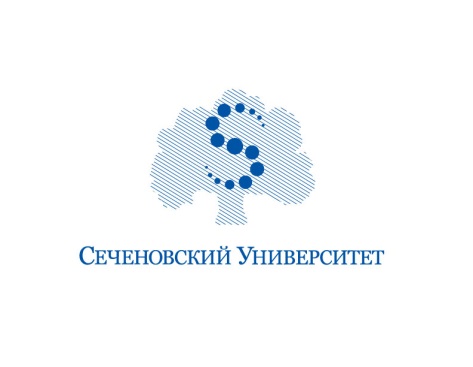 Кафедра госпитальной хирургии №2Тесты к занятию «Синдром дисфагии»1) Грыжи пищеводного отверстия диафрагмы наиболее часто сочетаюся с:1) Язвенной болезнью желудка, хроническим калькулезным холециститом2) Кистами поджелудочной железы3) Дивертикулезом тонкой кишки4)Безоарами желудка2) Грыжи пищеводного отверстия диафрагмы наиболее часто встречаются у:1) Мужчин молодого возраста2) Мужчин пожилого возраста3) Женщин пожилого возраста4)Женщин молодого возраста3) К параэзофагеальным грыжам относятся:1) Кардиофундальная грыжа2) Пищеводная грыжа3) Антральная грыжа4) Кардиальная грыжа4) К аксильным грыжам относятся:1) Кардиофундальная грыжа2) Сальниковая грыжа3) Антральная грыжа4) Кишечная грыжа5) Что относится к грыжам пищеводного отверстия диафрагмы:1) Параэзофагеальная грыжа2) Грыжа Шморля3) Грыжа Литтре4) Грыжа Морганьи6) Какие факторы приводят к образованию грыж пищевододного отверстия диафрагмы:1) Тяжелый физический труд2) Пожилой возраст, асцит3) Интенсивные занятия спортом4) Ожирение5) Все перичисленное7) Какие грыжи пищеводного отверстия диафрагмы ущемляются чаще всего:1) Параэзофагеальная2) Аксиальная3) Короткий пищевод 1степени4) Короткий пищевод 2степени8) Какие симптомы  наиболее часто встречаются у больных с кардиофундальными грыжами:1) Полная дисфагия2) Изжога3) Рвота4) Регургитация9) Что относится к симптому Уэдена-Ремхельдта:1) Полная дисфагия, регургитация2) Боли в эпигастральной области, связанные с приемом пищи3) Интенсивные загрудинные боли, связанные с приемом пищи4) Боли в эпигастральной области, связанные с тяжелой физической нагрузкой10) Пептическая стриктура пищевода обычно локализуется в:1) Верхней трети пищевода2) Средней трети пищевода9) Нижней трети пищевода4) Нижней и средней третях пищевода11) Гиперемия, отек, эрозии слизистой оболочки характерны для:1) Рефлюкс-эзофагита легкой степени тяжести2) Рефлюкс-эзофагита средней степени тяжести3) Рефлюкс-эзофагита тяжелой степени тяжести4) Стенотического рефлюкс-эзофагита12) Язвы Квинке обычно локализуются в:1) Верхней трети пищевода2) Средней трети пищевода3) Нижней трети пищевода4) Любом отделе пищевода13) Наиболее информативным методом исследования у больных с кишечными параэзофагеальными грыжами является:1) Эзофагогастоскопия2) Эхокардиография3) Рентгеноконтрастное исследование пищевода4) Ирригография14) Язва Кэя наблюдается чаще всего при:1) Параэзофагеальной грыже2) Аксиальной грыже3) Коротком пищеводе 1степени4) Коротком пищеводе 2степени15) Какие операции применяют при аксиальной грыже пищеводного отверстия диафрагмы:1) Задняя крурорафия2) Фудопликация по Ниссену3) Селективная проксимальная ваготомия, фундопликация4) Эзофагофундорафия16) Какие осложнения развиваются у больных с параэзофагеальной грыжей:1) Стеноз выходного отдела желудка2) Ущемление3) Пептическая стриктура пищевода4) Рефлюкс-эзофагит17) Какие осложнения развиваются у больных с аксиальной грыжей пищеводного отверстия диафрагмы:1) Стеноз выходного отдела желудка2) Ущемление3) Пептическая стриктура пищевода4) Кровотечение18) Какие дивертикулы пищевода встречаются наиболее часто:1) Бифуркационные2) Множественные3) Ценкеровские4) Эпифренальные19) Ценкеровские дивертикулы бывают:1) Внутрипросветными2) Истинными3) Множественными4) Тракционными20) Большие ценкеровские дивертикулы располагаются:1) Справа от пищевода2) Сзади от пищевода3) Слева от пищевода4) Спереди от пищевода21) Наиболее частым симптомом у больных с ценкеровским дивертикулом бывает:1) Рвота2) Изжога3) Чувство царапания при глотании4) Боли по ходу пищевода22) Какое осложнение может развиться у больных с дивертикулами пищевода:1) Рефлюкс эзофагит2) Перфорация3) Образование язвы4) Малигнизация23) Какой механизм образования ценкеровских дивертикулов:1) Пульсионный2) Тракционный3) Смешанный24) Что способствует образованию ценкеровских дивертикулов:1) Продольные сокращения пищевода2) Повышение внутрипросветного давления3) Частая рвота4) Длительное зондирование желудка25) Какой механизм образования бифуркационных дивертикулов:1) Пульсионный2) Тракционный3) Смешанный26) Где локализуются бифуркационные дивертикулы:1) На передней пищевода2) На правой стенке пищевода3) На левой стенке пищевода4) На задней стенке пищевода27) Где локализуются эпифренальные дивертикулы:1) На уровне 7 шейного позвонка2) На уровне 9 шейного позвонка3) На уровне бифуркации трахеи4) В наддиафрагмальном сегменте пищевода28) Какую операцию применяют при любом дивертикуле пищевода:1) Местную пластику пищевода2) Дивертикулэктомию3) Операцию Жирара4) Субтотальную пластику пищевода толстой кишкой29) К нейромышечным заболеваниям пищевода относится:1) Кардиоспазм2) Дивертикулы пищевода3) Пептическая стриктура пищевода4) Ожоговая стриктура пищевода30) При ахалазии кардии 3 стадии наблюдается:1) Расширение пищевода до 3-5 см2) Удлинение пищевода с образованием S-образного изгиба3) Расширение пищевода до 6-8 см4) Расширение пищевода до 8-12 см31) Основным методом лечения больных с нейромышечным заболеваниям пищевода является:1) Пневмокардиодилатация2) Бужирование 3) Оперативное лечение4) Гидродилатация32) Какую операцию целесообразно выполнять у больных с 4 стадией кардиоспазма и ахалазии кардии:1) Операция Геллера2) Операция Березова3) Кардиомиотомия с неполной фундопликацией4) Экстирпация пищевода с одномоментной пластикой изоперистальтической желудочной трубкой33) Для кардиоспазма 2 стадии характерно:1) Расширение пищевода до 3-5 см2) Удлинение пищевода с образованием S-образного изгиба3) Расширение пищевода до 6-8 см4) Расширение пищевода до 8-12 см34) При кардиоспазме в отличие от рака пищевода:1) Наблюдаются желудочно-кишечные кровотечения2) Эндоскоп всегда удается провести в желудок3) Выраженность дисфагии не зависит от температуры пищи4) Рентгенологически наблюдается «выпрямление» пищевода35) У больных с раком пищевода целесообразно выполнять:1) Операцию Льюиса, Гэрлока2) Местную пластику пищевода3) Операцию Геллера4) Загрудинную колоэзофагопластику36) У больных с тотальными ожоговыми стриктурами пищевода показано выполнять:1) Внутриплевральную эзофагогастропластику2) Местную пластику пищевода3) Пластику пищевода по типу «чемоданной ручки»4) Загрудинную колоэзофагопластику37) Основным методом лечения больных с ожоговыми стриктурами пищевода является:1) Бужирование вслепую2) Бужирование по металлической струне-проводнику под рентгеновским экраном3) Пневмокардиодилатация4) Бужирование по нити38) У больных с ожоговыми стриктурами выходного отдела желудка показано выполнять:1) Гастростомию по Витцелю2) Гастроэнтеростомию3) Дистальную резекцию желудка4) Гастрэктомию